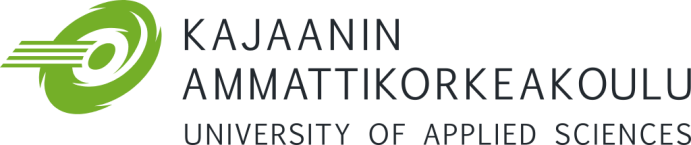 GROUNDS FOR ASSESSMENT (Compulsory professional studies)Approved	The studentshows self-directedness and motivationis reliablemotivates his/her own actions on the basis of the values and principles of the philosophy of nursing careimplements theoretical knowledge into his/her workis capable to work in a flexible manner in group and with different professionalsrecognises the principles of the work community and acts accordinglyparticipates in the planning, implementation, assessment and reporting of client-/patient-oriented nursing care and in teaching/counselling a patient/clientfollows the aseptic principlesmanages drugs in a safe mannersees to the safety and pleasantness of the work unitis capable to assess a patient’s/client’s health and capacity to work and observe the changes in themassesses his/her own actions in a realistic manner, is able to identify areas of professional development and receive feedbackDisapprovedThe studentis not capable to work in a self-directed manner towards the end of the practical training period and is not motivateddoes not take responsibility for his/her own learning, neglects nursing care and acts against the principles and instructions of the work unitdoes not show mastery of the values and principles of nursing care in his/her actionshas a narrow and partially inaccurate scientific knowledgesees to a patient’s/client’s physical needs, which is emphasised in the planning, implementation, assessment and reporting of nursing careis not capable to adapt the aseptic principles fully to nursing caremakes frequent mistakes in dosages towards the end of the practical training period and does not know the most frequently used medicines in the work unitstays outside teamsis not capable to assess client’s health and capacity to function nor changes in them fully and systematicallyis not capable to receive feedback and to assess his/her own actionsNameGroupTermPeriod of Learning (EU-directives)Period of Learning (EU-directives)Period of Learning (EU-directives)CoverscreditsPlacementPlacementPeriod of TimePeriod of TimeStudent’s self-assessment of skills and knowledge acquired earlierStudent’s self-assessment of skills and knowledge acquired earlierStudent’s self-assessment of skills and knowledge acquired earlierStudent’s self-assessment of skills and knowledge acquired earlierStudent’s self-assessment of skills and knowledge acquired earlierStudent’s self-assessment of skills and knowledge acquired earlierStudent’s self-assessment of skills and knowledge acquired earlierStudent’s self-assessment of skills and knowledge acquired earlierStudent’s self-assessment of skills and knowledge acquired earlierStudent’s self-assessment of skills and knowledge acquired earlierGoals of learningGoals of learningGoals of learningGoals of learningGoals of learningGoals of learningGoals of learningGoals of learningGoals of learningGoals of learningStudent’s self-assessmentInstructors’ assessment